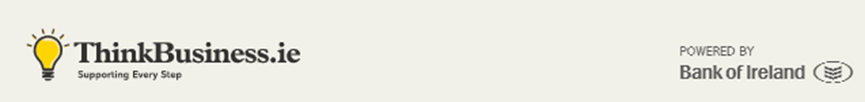 Company Logo[Your business name goes here]Competitor analysis templateDisclaimer:  We do not accept any liability for the information or consequences of any actions taken based on the information contained on this website. You should not rely on any information contained on the website in relation to a specific issue or decision without taking financial, banking, investment or other advice from an appropriately qualified professional adviser. We take no responsibility for the accuracy of information contained in the materials contained on this website and we do not make any representations or warranties in respect of such information. Please refer to our Terms of Use for further details. © Bank of Ireland 2015 Bank of Ireland is regulated by the Central Bank of Ireland. By proceeding any further you will be deemed to have read our 'Terms of Use' and 'Privacy Statement'Competitor profile [Complete this profile for each of your main competitors. You should draw on any data sources that you can access, such as surveys you may have conducted or have access to, industry data or other reputable sources of information. You may not be able to complete the full template because you do not have the necessary data. If you are sharing this data with others, be prepared to be able to justify the assumptions you make. You should aim to adopt an evidence-based approach. Include sources where necessary]Competitor analysis[Use this template to analyse your business against that of a competitor. Firstly, you need to identify what a customer would regard as the Critical Success Factors (CSFs) for businesses that offer your type of product or service. Complete that information in the top part of the template. On the bottom part, you should rate your business against the competitor on each of the CSFs. Use a scoring mechanism (for instance, a scale of 1-10) to compare how you rate against the competitor]Competitor Competitor summary profileCompetitor summary profileName of competitorWeb address (URL)Social media accounts (Facebook, LinkedIn, Twitter) Include number of followers, fans etcLocation  Include main location and other locations (if relevant)Company background History, ownership, key figures etcFinancial information Extracts from company registration filings, other sourcesEmployment (numbers) Estimate or actualMarkets Identify geographical, sectoral marketsMarket share Actual or estimateCustomers Type, names (e.g. businesses, organisations etc)Pricing, terms of business and distributionPricing, terms of business and distributionPrice per product or serviceRefund policy (if applicable)Discounts or offers (if applicable)Terms and conditions (if applicable)Distribution (if relevant) Wholesale, retail, online, sales representativesMarketing and communicationsMarketing and communicationsTagline Check website or social media accountsKey messages Check website or social media accountsAdvertising and promotions  List PR, events, advertising, social media and other forms of promotionStrengths and weaknessesStrengths and weaknessesStrengths List main strengths Weaknesses List main weaknessesCompetitor analysis for [insert competitor name here]Competitor analysis for [insert competitor name here]Competitor analysis for [insert competitor name here]Competitor analysis for [insert competitor name here]Competitor analysis for [insert competitor name here]Competitor analysis for [insert competitor name here]Product/service: Product/service: Critical Success Factors (CSF):What are the CSFs that are important from a customer perspective for the product/service?1. 2.3. 4.5.Critical Success Factors (CSF):What are the CSFs that are important from a customer perspective for the product/service?1. 2.3. 4.5.Critical Success Factors (CSF):What are the CSFs that are important from a customer perspective for the product/service?1. 2.3. 4.5.Critical Success Factors (CSF):What are the CSFs that are important from a customer perspective for the product/service?1. 2.3. 4.5.[Compare yourself and your competitor across the critical success factors][Compare yourself and your competitor across the critical success factors][Compare yourself and your competitor across the critical success factors][Compare yourself and your competitor across the critical success factors][Compare yourself and your competitor across the critical success factors][Compare yourself and your competitor across the critical success factors]Critical SuccessFactors My businessMy businessCompetitor’s business [insert name here]Competitor’s business [insert name here]Competitor’s business [insert name here]